Year 3 Home Learning – Monday 29th JuneWe would love to see the work you have been doing. If you would like to take a picture of your work and send it to us for feedback, our email address is year3@highworthcombined.co.ukReading – make sure you spend some time reading every day, 10 minutes minimum.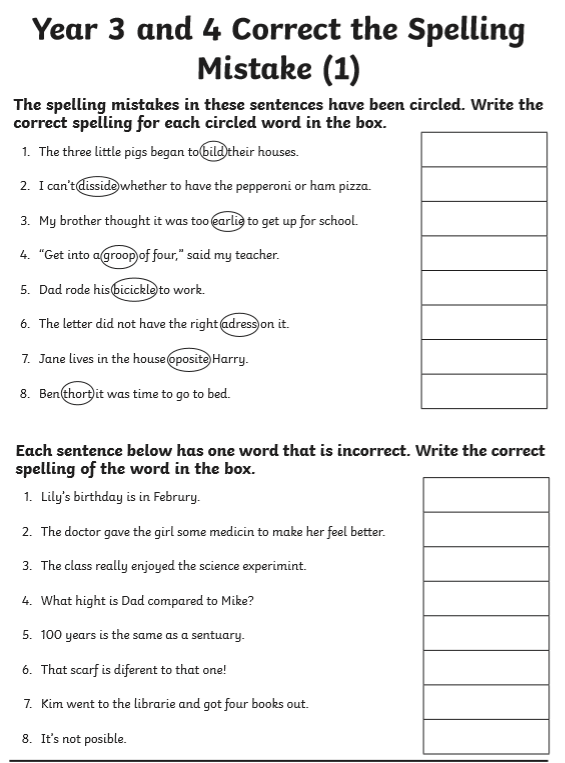 EASIER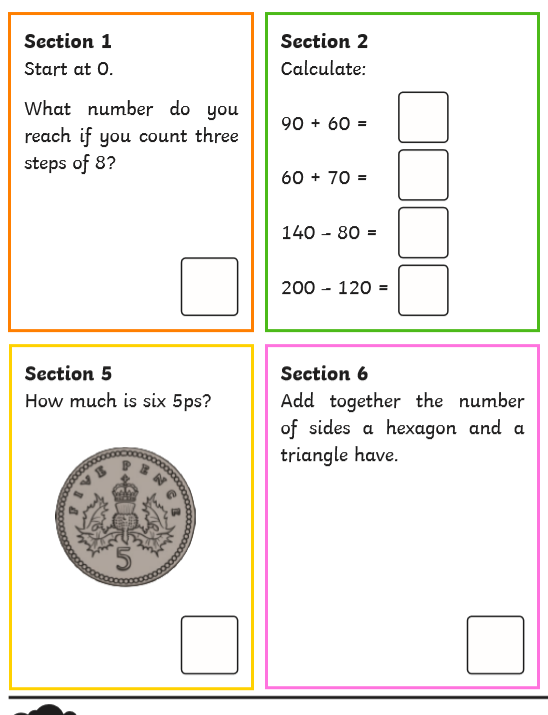 EASIER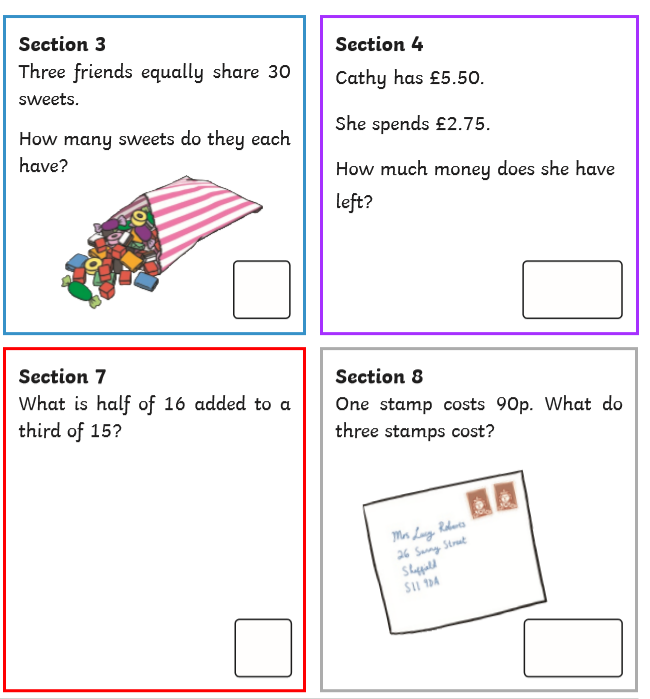 HARDER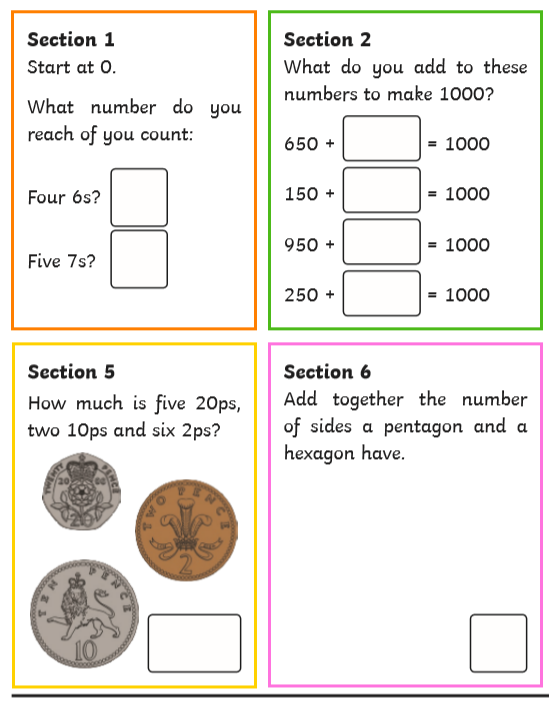 HARDER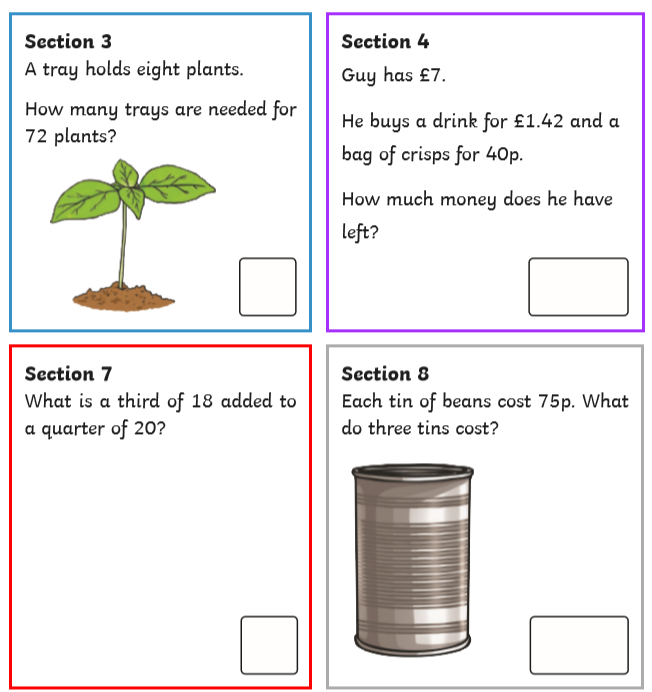 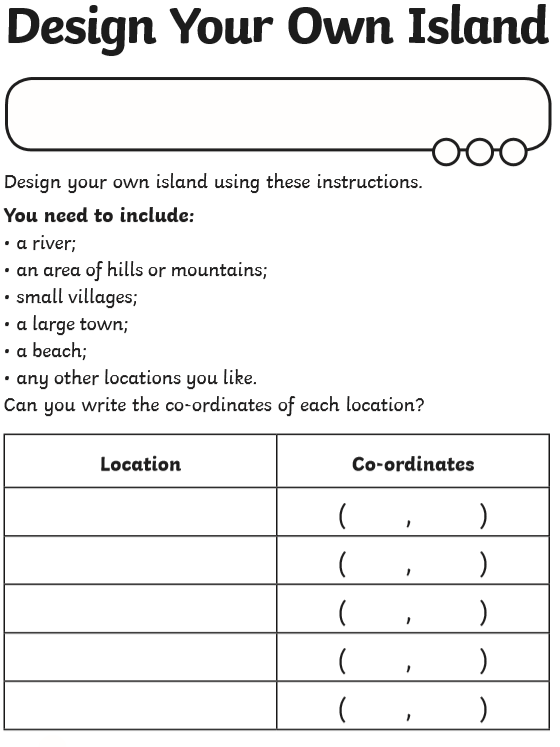 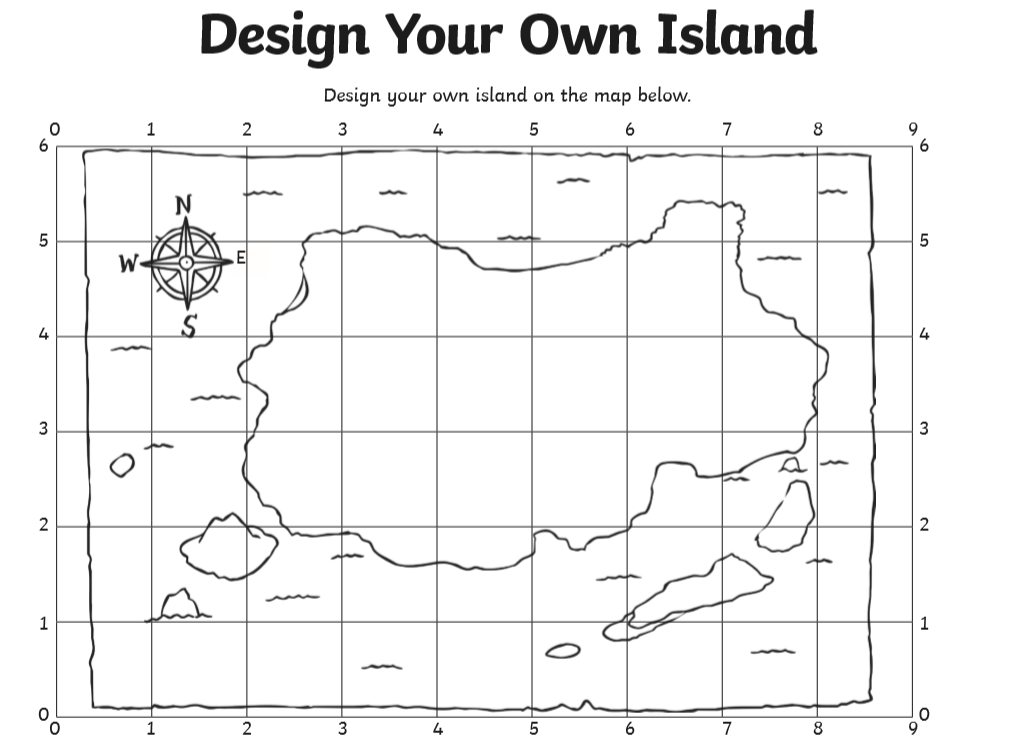 Maths – Year 3 Maths PractiseLook at the work below, where you have two options.Two sheets are labelled ‘easier’ and two sheets are labelled ‘harder’.  Decide which would be best for you and complete the eight questions.English – Correct the spellingsLook at the worksheet below that has incorrect spellings of Year 3 and 4 common exception words.Correct the spelling mistakes.  If you need help, check the correct spelling of the words in a dictionary.English – Exploring Nonsense PoetryLearn about nonsense poetry on BBC Bitesize.  There is a brilliant video of the poet and comedian, Spike Milligan, performing his poem ‘On the Ning Nang Nong’.https://www.bbc.co.uk/bitesize/articles/zv3v6g8Complete the activities below and write your own nonsense poem.  Remember to send yours in to year3@highworthcombined.co.uk so we can enjoy reading it.French – Family and HobbiesLearn how to talk about your family and hobbies in French using BBC Bitesizehttps://www.bbc.co.uk/bitesize/articles/zgqp7yc
Watch the video and try to learn the words.As an extra challenge, complete the linked worksheet on Twinkl.Geography – Design your own islandDesign your own island using the sheet below.You need to include:A riverAn area of hills or mountainsSmall villagesA large townA beachAny other locations you likeArt – MosaicCan you make a mosaic?  You will need to design a picture first, then you could use small pieces of coloured paper to build it up like a collage.Some ideas could include: 
Your name / initials.Your favourite animal. Your favourite flower/ plant.If you really want to challenge yourself, you could try to make your mosaic symmetrical, like a picture of a butterfly or something similar.  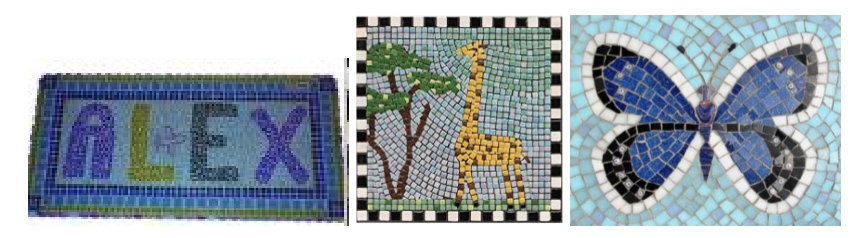 